AT&T Sponsorship Program Terms and ConditionsClose 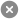 Customer Representations and AcknowledgmentsYou acknowledge that to be eligible to receive a Sponsorship Program** service discount, credit, and/or other benefit (all of these are referred to here as "Benefits"), (a) your employer, university, college, or other sponsoring organization must maintain a valid wireless service agreement with AT&T (referred to here as a "Business Agreement") that specifies which individuals ("Qualified Individuals") affiliated with the sponsoring organization are authorized to receive Benefits and (b) you must be a Qualified Individual during the entire time you receive such Benefit.You represent and warrant to AT&T that you are a Qualified Individual, and you agree to provide proof of such employee, student, or other authorized status at any time requested by AT&T. You understand that AT&T may keep copies of your affiliation verification information while you are enrolled in the Sponsorship Program and that individual eligibility may be reviewed periodically after initial provision of Benefits.You acknowledge and agree that you will not qualify for any available Benefits if you fail to verify your current eligibility, if you are subsequently determined to be ineligible, or if the Business Agreement is modified, has expired, or is otherwise invalid, and in any such event the Benefits may be removed from your account.AT&T Sponsorship Program Terms and ConditionsUnder the AT&T Sponsorship Program, Benefits are available only to qualified employees, students, or other authorized individuals affiliated with eligible companies, colleges/universities, or other organizations (all of these are referred to as Sponsoring Organizations) with a qualified Business Agreement. Proof of eligibility/membership/employment (valid employee badge/student ID card, paystub, or other approved validation method) must be provided to be considered qualified and to subscribe to service as Individual Responsibility Users (IRUs), with the result being the personal liability for the AT&T billing account(s). Benefits are subject to the Business Agreement and may be interrupted, changed, and/or discontinued without notice to you. A minimum number of employees, minimum monthly service charge for qualified plans, additional AT&T services, and/or other requirements may apply for eligibility. Under some Business Agreements, the service discount can vary monthly depending on your organization's aggregate volume of qualified charges. Service discounts apply only to the monthly service charge of qualified plans (unless otherwise specified in the AT&T Business Agreement). Service discounts are not available with any unlimited voice plans. For AT&T Family Talk® plans, discount will apply only to the primary line. For all AT&T Mobile Share Value® plans, discount applies only to the monthly service charge for eligible plans, but not to individual device access charges (unless otherwise specified in the AT&T Business Agreement). Additional plan and other restrictions apply. Service discounts may not be combined. If you have a question about available Benefits and/or your eligibility, contact your organization's benefits coordinator or telecom manager. AT&T has a long-standing policy of protecting customer privacy.